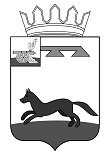 	ХИСЛАВИЧСКИЙ РАЙОННЫЙ СОВЕТ ДЕПУТАТОВ	РЕШЕНИЕ	от 23 июня 2021 г.                                                                                            № 20О безвозмездном принятии объектов из государственной собственности Смоленской области в собственность муниципального образования «Хиславичский район» Смоленской области Рассмотрев письмо Департамента Смоленской области по образованию и науке от 15.06.2021 № 06565, в соответствии с постановлением Администрации Смоленской области от 29.08.2002 № 217 «Об утверждении порядка принятия решения о передаче объектов государственной собственности Смоленской области в собственность муниципального образования и передачи объектов государственной собственности Смоленской области в собственность муниципального образования», Положением о порядке управления и распоряжения муниципальной собственностью муниципального образования «Хиславичский район» Смоленской области, утвержденным решением Хиславичского районного Совета депутатов от 26.05.2011 № 27, Уставом  муниципального образования «Хиславичский район» Смоленской области,Хиславичский районный Совет депутатов  р е ш и л:Принять безвозмездно из государственной собственности Смоленской области в собственность муниципального образования «Хиславичский район» Смоленской области следующие объекты:№ п/пНаименование товараИндивидуальный номерЦена за единицу,руб.Коли-чество, шт.Сумма, руб.Стеллаж РФТ101160455Т101160456Т1011604572 249,4536 748,35Стеллаж Тип 2 РФТ101160458Т101160459Т101160460Т1011604617 681,88430 727,52Стол ученика РФТ101160462Т101160463Т101160464Т101160465Т101160466Т101160467Т101160468Т101160469Т101160470Т101160471Т101160472Т101160473Т1011604741 255,001316 315,00Стол шахматный РФТ101160475Т101160476Т1011604772 205,2036 615,60Стол рабочий РФТ1011604787 296,0517 296,05Стол учителя РФТ101160479Т1011604808 649,87217 299,74Стул учителя РФТ1011604811 287,5711 287,57Стол модульный на 6 мест РФТ101160482Т10116048312 447,54224 895,08Кресло-мешок РФ Т101160484Т101160485Т101160486Т101160487Т101160488Т1011604892 315,24613 891,44Стол металлический РФТ10116049011 979,12111 979,12И.п. Главы муниципального образования «Хиславичский район» Смоленской области                                                      В.И. ЗлатаревПредседатель Хиславичского районного Совета депутатов                                              С.Н. Костюкова